Editor: Erin Balke								Price: 2 whole things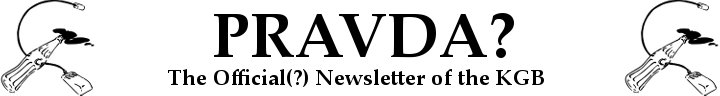 eeb@andrew.cmu.edu								Volume 19, Issue 2 − 14 Sept. 2015_______________________________________________________________________________________________________________________________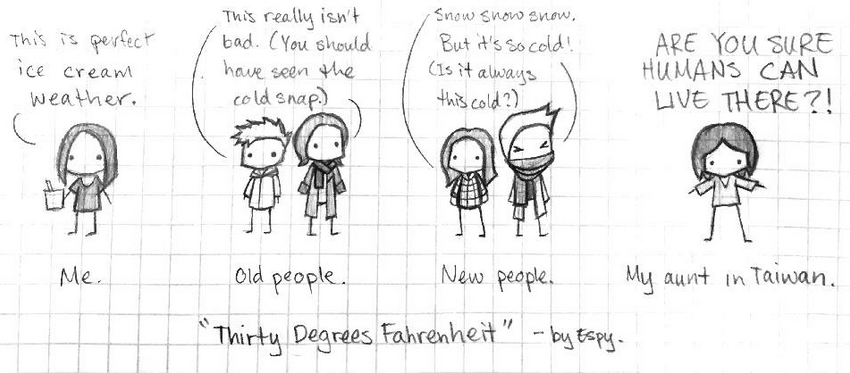 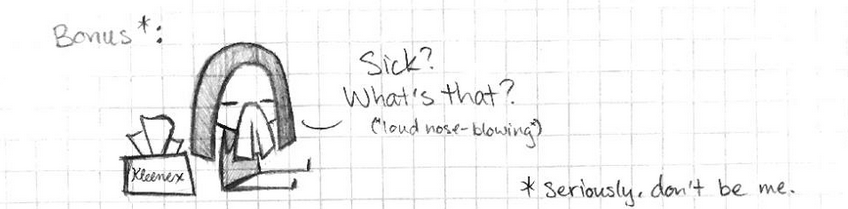 